Wochenplan bis Donnerstag 7.5.9a und 9cSchreibe diese unregelmäßigen Verben mit ihrer deutschen Bedeutung (die musst du ergänzen) in dein Vokabelheft und lerne sie.https://www.esl-lounge.com/reference/grammar-reference-most-common-irregular-verb-list.php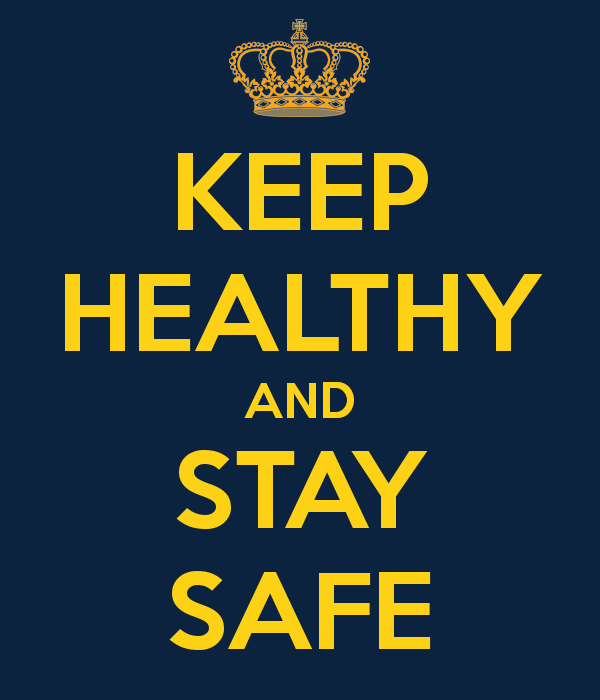 